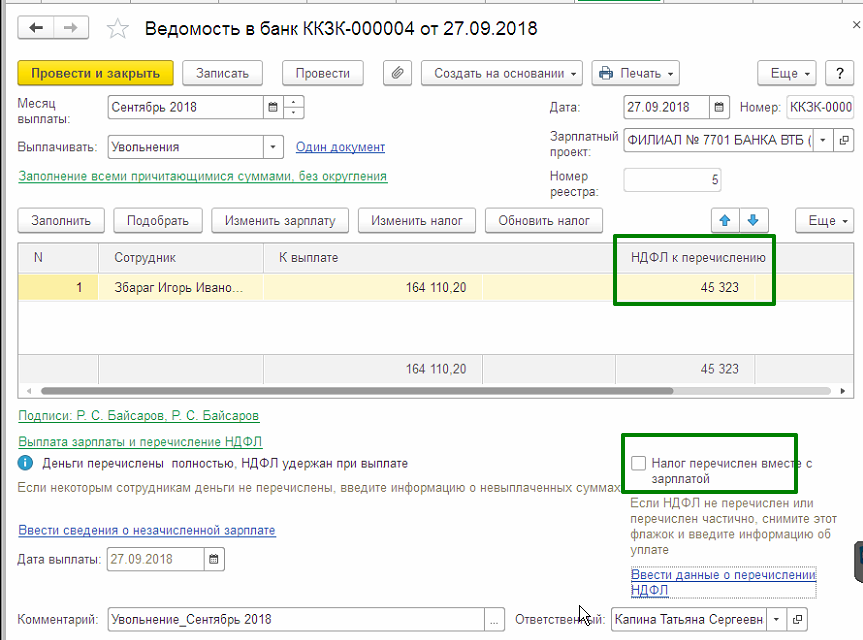 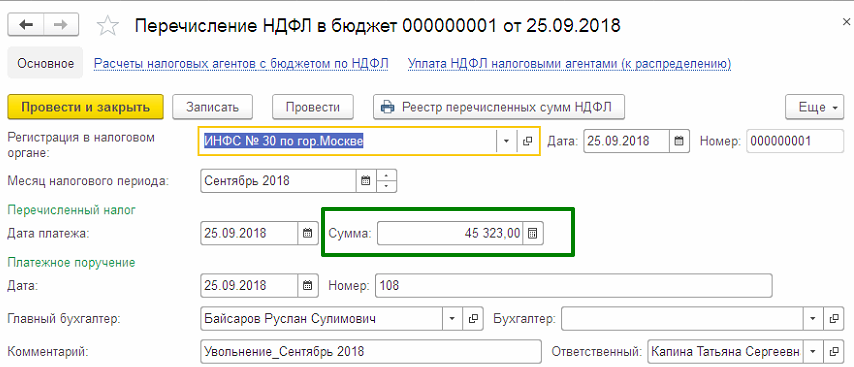 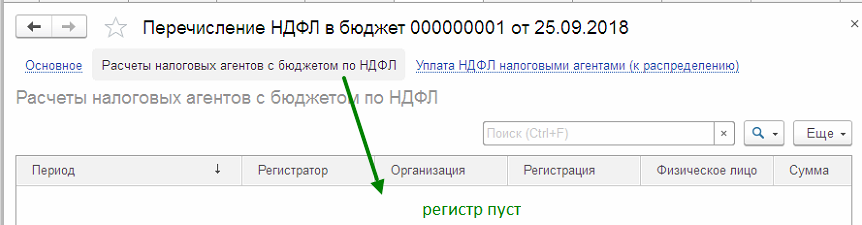 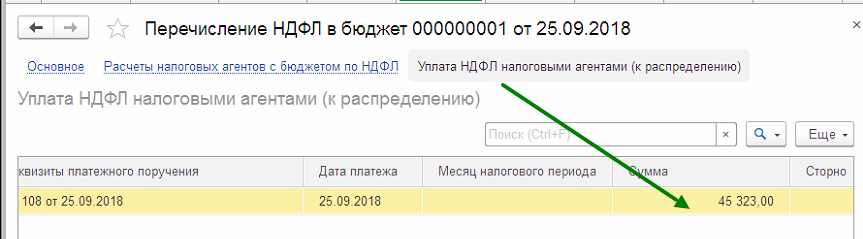 Проверяем отчет – суммы уплаты нет.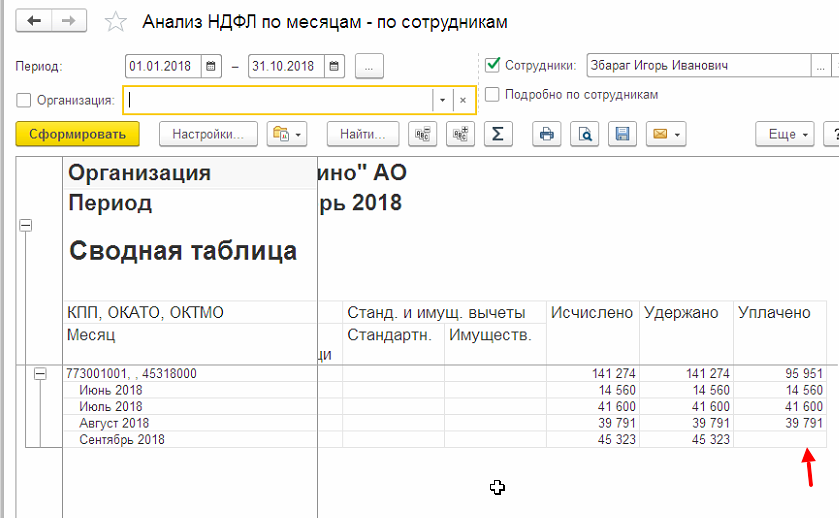 